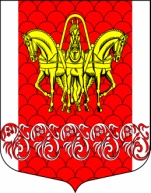 Администрациямуниципального образования«Кисельнинское сельское поселение»Волховского муниципального района     Ленинградской области   ПОСТАНОВЛЕНИЕ      20 июня 2018 года № 193Об утверждении плана нормотворческой  деятельности администрации  муниципального образования«Кисельнинское сельское поселение»Волховского муниципального районаЛенинградской области на 2 полугодие 2018 года     В соответствии с Федеральным законом Российской Федерации от 06.10.2003  № 131-ФЗ «Об общих принципах организации местного самоуправления в Российской Федерации». В целях организации нормотворческой деятельности администрации муниципального образования «Кисельнинское сельское поселение» постановляю:1. Утвердить План нормотворческой деятельности администрации МО «Кисельнинское сельское поселение» на второе полугодие 2018 года, согласно приложению.2. Настоящее постановление подлежит размещению на официальном сайте администрации муниципального образования «Кисельнинское сельское поселение»  Волховского муниципального района Ленинградской области www.кисельня.рф.3.  Настоящее постановление вступает в силу со дня его принятия.4.  Контроль за исполнением постановления оставляю за собой.Глава администрации  муниципального образования«Кисельнинское сельское поселение»                                                 Е.Л. Молодцова Исп. Т.Л. Попандопуло  т.8(81363)73-110ПЛАНнормотворческой  деятельности  администрации  муниципального образования «Кисельнинское сельское поселение» на 2 полугодие 2018  годаУтвержденпостановлением администрации                                                                                               муниципального образования «Кисельнинское сельское поселение»от 20 июня 2018 года № 193(Приложение)№п/пНаименование проектов нормативно-правовых актов, планируемых к принятиюСрок исполненияОтветственные за подготовку проектов нормативно-правовых актов12341.Внесение изменений и дополнений в нормативно-правовые акты администрации МО «Кисельнинское сельское поселение»2 полугодиеСпециалисты             администрации2.Работа по протестам прокуратуры Волховского   района Ленинградской области2 полугодиеСпециалисты       администрации3.Приведение муниципальных правовых актов в соответствии с изменениями действующего законодательства2 полугодиеСпециалисты         администрации4.Разработка и утверждение регламентов и внесение изменений в регламенты2 полугодиеВедущий специалист по земельным вопросам и архитектуре5.О разработке комплексного плана дорожного строительства МО Кисельнинское СПИюль-августЗам. главы администрации6.Об отмене противопожарного режимаАвгуст- сентябрьИнспектор первичного воинского учета7.О внесении изменений в постановление администрации по комфортной средеСентябрь-октябрьЗам. главы администрации1  2348.Об утверждении Прогноза социально-экономического развития муниципального образования «Кисельнинское сельское поселение» на очередной 2019 год  и плановый  период 2020 -2021 годов Октябрь- ноябрьЗав. сектором финансов и экономики9.Об основных направлениях бюджетной и налоговой политики муниципального образования «Кисельнинское сельское поселение» на 2019 год и плановый период 2020-2021 годыОктябрь- ноябрь Зав. сектором финансов и экономики10.О временном запрете выхода граждан на лёд водоёмов муниципального образования         «Кисельнинское сельское поселение» Ноябрь-декабрьИнспектор первичного воинского учета11.Разработка и внесение изменений в муниципальные программы администрации МО Кисельнинское СПНоябрь-декабрьСпециалисты         администрации12.Об обеспечении правопорядка и безопасности, предупреждении чрезвычайных ситуаций на территории муниципального образования «Кисельнинское сельское поселение»ДекабрьИнспектор первичного воинского учета13.О внесении изменений в постановление администрации «Об утверждении Порядка проведения правовой и антикоррупционной экспертизы нормативных правовых актов и проектов нормативных правовых актов»2 полугодиеСпециалист 1 категории ответственный секретарь административной комиссии14.Порядок взаимодействия органов местного самоуправления, муниципальных учреждений с организаторами добровольческой (волонтерской) деятельности, добровольческими (волонтерскими) организациями, Порядок оказания поддержки организаторам добровольческой (волонтерской) деятельности2 полугодиеСпециалист 1 категории по общим вопросам, архивному делу, культуре, спорту, молодежной политике15.
Принятие проектов муниципальных нормативных правовых актов и модельных муниципальных нормативных правовых актов, направленных Волховской городской прокуратурой 2 полугодиеСпециалисты         администрации